Студент АСтудент БбанкциркциркциркРадужнаяпарктурагентствобарбартеатрСпортивнаятурагентствобарбартеатрСпортивнаястадионтурагентствоинтернеткафеСпортивнаястадион              Зелёная              ЗелёнаяЯблочнаяитальянскийресторанЯблочнаяаптекааптекаЛеснаяЛеснаяпочтаавтовокзал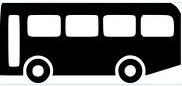 Извините, скажите, пожалуйста, где …?рынокшколагостиницарусский ресторандискотекакиоск циркциркциркРадужная        турагентствотеатрСпортивная        турагентствотеатрСпортивнаястадион        турагентстворусский ресторанрусский ресторанСпортивнаястадионЗелёнаяЗелёнаярынокЯблочнаядискотекадискотекашколарынокЯблочнаякиоскшколаЛеснаяЛеснаяпочтагостиницаавтовокзалИзвините, скажите, пожалуйста, где …?банк бараптека паркитальянский ресторанинтернет кафе